PROGRAM ERASMUS+ 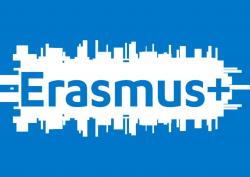 REKRUTACJA NA STUDIA ZAGRANICZNE W ROKU AKADEMICKIM 2022/23Informujemy, że w związku z uczestnictwem Uniwersytetu Marii-Curie Skłodowskiej w Programie Erasmus+ KA131-HED-2022 studenci Wydziału Politologii i Dziennikarstwa, mają możliwość odbycia części swoich studiów w roku akademickim 2022/23 w niżej wymienionych uczelniach zagranicznych:Każdy student ubiegający się o wyjazd na częściowe studia zagraniczne w ramach Programu Każdy student ubiegający się o wyjazd na częściowe studia zagraniczne w ramach Programu Erasmus+ KA131-HED-2022 ma obowiązek zapoznania się z Zasadami realizacji i finansowania wyjazdów studentów na studia (SMS) w ramach programu ERASMUS+ 2021-2027 KA1 Mobilność Edukacyjna na Uniwersytecie Marii Curie-Skłodowskiej (www.umcs.pl    zakładka: Student  Wymiana międzynarodowa i krajowa   ERASMUS   Wyjazdy na studia częściowe).Uczestnicy Programu nie opłacają kosztów czesnego w uczelni przyjmującej, ale pokrywają koszty dojazdu, przejazdów lokalnych, wyżywienia, zakwaterowania, ubezpieczenia, podręczników i inne koszty podczas studiów za granicą (informacja o programie: http://erasmusplus.org.pl/szkolnictwo-wyzsze/ Zakwalifikowani studenci otrzymają wsparcie indywidualne Komisji Europejskiej, które ma na celu pomoc w sfinansowaniu przez studenta kosztów życia za granicą i jest tylko dofinansowaniem w wysokości 450, 500 lub 520 euro na miesiąc studiów za granicą, w zależności od kraju docelowego. Studenci o mniejszych szansach (otrzymujący stypendium socjalne w semestrze poprzedzającym wyjazd) mogą otrzymać dodatek do indywidualnego wsparcia w wysokości 250 EUR na miesiąc.Studenci z niepełnosprawnościami mogą ubiegać się o dodatkowe dofinansowanie na zasadach obowiązujących w programie Erasmus+ KA131-HED-2022. Warunki dla kandydatów:Kandydaci muszą być oficjalnie zarejestrowanymi studentami UMCS bez względu na obywatelstwo,W okresie studiów za granicą, studenci nie mogą być na urlopie dziekańskim lub być inaczej urlopowani,Kandydaci muszą znać na poziomie zaawansowanym język, w którym będą odbywali studia na uczelni przyjmującej,Kandydaci muszą spełniać pozostałe kryteria formalne opisane w ww. Zasadach realizacji i finansowania wyjazdów studentów na studia  i na stronach: http://erasmusplus.org.pl/szkolnictwo-wyzsze/. Zgodnie z zasadami Programu Erasmus uprawnione są wyjazdy od II roku studiów I stopnia. Możliwy jest udział w programie studentów, którzy wcześniej korzystali z wyjazdów w ramach Programu Erasmus (patrz punkty 5 i 6 ww. Zasad realizacji i finansowania wyjazdów studentów na studia).Zasady rekrutacji:Rekrutacja odbędzie się na podstawie oceny kompletu dokumentów złożonych przez kandydatów do Wydziałowej lub „kierunkowej”  Komisji Kwalifikacyjnej oraz rozmowy kwalifikacyjnej.Komplet dokumentów powinien zawierać:list motywacyjny (skierowany do Wydziałowej/„kierunkowej” Komisji Kwalifikacyjnej, uwzględniający nazwę uczelni, w której kandydat chciałby odbywać studia (I wybór, ewentualnie II wybór), planowany termin odbycia studiów, wykaz przedmiotów, jakie chciałby zrealizować na uczelni przyjmującej (oraz jeśli dotyczy informacje o posiadaniu prawa do stypendium socjalnego na UMCS w semestrze bieżącym),zaświadczenie ze średnią ocen za cały okres studiów na aktualnym poziomie studiów wydane przez dziekanat (studenci – kandydaci z  I roku  II i III stopnia studiów przedkładają informację o średniej z ocen z poprzedniego poziomu studiów),zaświadczenie o znajomości języka obcego z uznanego centrum certyfikującego (np. Cambridge, Goethe Inst., Centrum Nauczania i Certyfikacji Języków Obcych UMCS), niewymagane dla studentów filologii obcych. Znajomość właściwego języka obcego studentów, którzy nie przedstawią takiego zaświadczenia będzie oceniana na podstawie rozmowy kwalifikacyjnej w języku obcym.Ostateczną decyzję o przyjęciu kandydata na studia podejmie przyjmująca uczelnia zagraniczna, do której student zostanie zakwalifikowany przez UMCS. Procedura odwoławcza:Student ma prawo odwołać się od decyzji Komisji Kwalifikacyjnej w terminie 7 dni od ogłoszenia wyników kwalifikacji. Podania należy kierować do Dziekana Wydziału.Koordynator Wydziałowy dr hab. Jakub Nowak jakub.nowak@mail.umcs.pl Koordynator Wydziałowy dr Adrian Szumowski adrianszumowski@mail.umcs.pl W dziekanacie: mgr Anna Lewartowicz anna.lewartowicz@mail.umcs.plKandydat powinien zapoznać się z procedurami aplikacyjnymi, terminami składania dokumentów oraz programem studiów zamieszczonymi na stronach internetowych uczelni zagranicznej do której planuje wyjazd. Po zakwalifikowaniu się na wyjazd w ramach rekrutacji wydziałowej kandydat powinien niezwłocznie zgłosić się do Biura Programu Erasmus UMCS - DS Grześ, ul. Langiewicza 24, pok. 27, tel. 815375410.L. p. Nazwa uczelni, krajKierunek/ specjalizacjaadres internetwyliczbamiejsc - stopień  studiówMinimalny poziom znajomości jęz. obcegookres studiów1.NEW BULGARIAN UNIVERSITY’ BułgariaPOLITOLOGIAhttp://www.nbu.bg4 - I i II st.bułgarski  B1/ wybrane przedmioty angielski B1semestr2. SOUTH-WEST UNIVERSITY "NEOFIT RILSKI", BułgariaPOLITOLOGIAhttp://www.swu.bg2 - I, II, III st.bułgarski  B2/ wybrane przedmioty angielski B2semestr3.LATVIJAS UNIVERSITÁTE, Ryga, ŁotwaPOLITOLOGIAhttp://www.lu.lv2 - I i II  st.wybrane przedmioty angielski B1semestr4.UNIVERSITY OF CRETE, GrecjaPOLITOLOGIAhttp://www.uoc.gr 2 - II st.wybrane przedmioty angielski B1semestr5.UNIVERSIDAD DE GRANADA, HiszpaniaPOLITOLOGIAwww.ugr.es2 - I st.hiszpański B1rok6.UNIVERSIDADE DO MINHO, Braga, Portugalia POLITOLOGIAhttp://www.uminho.pt1 - I i IIport. B1/ wybrane przedmioty ang. B2rok7.UNIVERSIDADE DO PORTO, PortugaliaDZIENNIKARSTWOwww.up.pt2 – I st.port. B2/ wybrane przedmioty ang. B2, (fr, hisz B2)semestr8.UNIVERSIDADE DE LISBOA, PortugaliaPOLITOLOGIAhttp://international.ulisboa.pt/4 – I, II st.port B1/ wybrane przedmioty ang. B1semestr9.ORTA DOGU TEKNIK UNIVERSITESI , TurcjaSTOSUNKI MIĘDZYNAROD.http://www.metu.edu.tr4 - I i II st.wybrane przedmioty ang B2semestr10.ANKARA UNIVERSITY, TurcjaSTOSUNKI MIĘDZYNAROD.EUROPEISTYKAhttp://erasmus.ankara.edu.tr 2 - I i II st.wybrane przedmioty ang B2semestr11.SELCUK UNIVERSITESI, TurcjaPOLITOLOGIA http://www.selcuk.edu.tr 2 - I i II st.wybrane przedmioty ang B1semestr12.SCIENCE PO LILLE, FrancjaPOLITOLOGIAhttp://www.sciencespo-lille.eu/2 (na rok) lub 4 (na sem.) – I I II st.franc A2/ wybrane przedmioty ang B2rok lub semestr13.UNIVERSITE LUMIERE LYON 2, FrancjaPOLITOLOGIAhttp://www.univ-lyon2.fr/4 – I, II st.francuski B1 semestr14.UNIVERSITY OF SS.CYRIL AND METHODIUS IN TRNAVA, SłowacjaDZIENNIKARSTWO I KOMUNIKACJA SPOLECZNAhttp://www.ucm.sk/en/about-the-university 2 - I i II st.wybrane przedmioty ang B2semestr15.CHARLES UNIVERSITY IN PRAGUE, CzechyPOLITOLOGIAhttp://www.cuni.cz/4 – I, II, III st.wybrane przedmioty ang. B2semestr16.SCHOOL OF ADVANCED SOCIAL STUDIES, Nova Gorica, SłoweniaPOLITOLOGIAhttp://www.fuds.si/en/4 – I, II st.wybrane przedmioty ang. B2semestr17.ALPEN-ADRIA UNIVERSITAT KLAGENFURT, AustriaDZIENNIKARSTWO I KOM. SPOŁ.http://www.uni-klu.ac.at/4 – I, II st.niem. B1/ wybrane przedmioty ang. B2semestr18.UNIVERSITY OF STUTTGART, NiemcyPOLITOLOGIAhttp://www.uni-stuttgart.de/2 – I, II st.niem. B1/ wybrane przedmioty ang. B2semestr19.WESTFÄLISCHE WILHELMS -UNIVERSITÄT MÜNSTER, NiemcyPOLITOLOGIAwww.uni-muenster.de4 – I, II st.niem. B1/ wybrane przedmioty ang. B1semestr20.UNIVERSITAET JENA, NiemcyPOLITOLOGIAhttp://www.uni-jena.de4 - I i II st. niem.B2, wybrane przedmioty ang. B2semestr21.UNIVERSITAET MANNHEIM, NiemcyPOLITOLOGIA, STOS. MIĘDZYN.http://www.uni-mannheim.de/2 - I, II, III st.niem. B1/ wybrane przedmioty ang. B1rok22.JOHANNES-GUTENBERG-UNIVERSITÄT MAINZ, NiemcyPOLITOLOGIA/DZIENNIKARSTWOhttp://www.uni-mainz.de/2 – I, II st.niemiecki B2semestr23.MYKOLAS ROMERIS UNIVERSITY, Wilno, LitwaPOLITOLOGIAwww.mruni.eu4 – I, II st.wybrane przedmioty ang. B2semestr24.LINK CAMPUS UNIVERSITY, Rzym, WłochyPOLITOLOGIAhttp://www.unilink.it4 – I, II st.włoski B2/ wybrane przedmioty ang. B2semestr25.UNIVERSITA DEGLI STUDI DI GENOVA, WłochyPOLITOLOGIAhttp://www.unige.it3 – I st.włoski B2rok26.UNIVERSITEIT ANTWERPEN, BelgiaPOLITOLOGIAwww.uantwerp.be4 – I, II st.niderl. B2/ wybrane przedmioty ang. B2 semestr27.UNIVERSITEIT GENT, BelgiaPOLITOLOGIAwww.ugent.be1 – I st.niderl. B2/ wybrane przedmioty ang. B2semestr28.VAASAN YLIOPISTO, FinlandiaPOLITOLOGIAhttp://www.uva.fi/fi/2 – I, II st.ang. B2 lub fiński B2semestr29.VENTSPILS AUGSTSKOLA, ŁotwaDZIENNIKARSTWO/ POLITOLOGIAhttp://venta.lv/2 (na rok) lub 4 (na sem.) – I I II st.wybrane przedmioty ang. B1rok lub semestr30.MASARYKOVA UNIVERZITA V BRNE, CzechyDZIENNIKARSTWOhttps://www.muni.cz/2 – I, II st.wybrane przedmioty ang. B2rok31.UNIVERSIDAD REY JUAN CARLOS, HiszpaniaPOLITOLOGIAhttp://www.urjc.es/ 4 os. – I, II sthiszpański min. B1 lub B2 – wymagany certyfikat językowy/ wybrane przedmioty ang. B2semestr32.UNIVERSIDAD SAN PABLO C.E.U., HiszpaniaDZIENNIKARSTWOhttp://www.uspceu.com/ 2 – I st.hiszp. B1/ wybrane przedmioty ang. B1semestr33.UNIVERSIDAD DE VALENCIA, HiszpaniaDZIENNIKARSTWOhttps://www.uv.es/2 (na rok) lub 4 (na sem.) – I I II st.hiszp. B2rok lub semestr34.UNIVERSITA DEGLI STUDI DI MACERATA, WłochyPOLITOLOGIA & DZIENNIKARSTWOhttps://www.unimc.it/it3 os polit.+3 os. dzienn. I i II st.włoski A1/ wybrane przedmioty ang. B1 (certyfikat)semestr35.UNIVERSIDAD NACIONAL DE EDUCACION A DISTANCIA, Madrid, HiszpaniaPOLITOLOGIAhttp://www.uned.es2 os.- Ist, 1os–II st, 1 os-IIIst.hiszp. B1/ wybrane przedmioty ang. B1semestrDokumenty prosimy wysyłać tylko w formie elektronicznej (skany listu motywacyjnego + zaświadczenia o średniej ze studiów oraz, opcjonalnie, dokumentu poświadczającego znajomość języka) na adres anna.lewartowicz@poczta.umcs.lublin.pl termin wysłania dokumentów: wtorek 22.03.2021 godz. 12.00W celu otrzymania zaświadczenia o średniej studiów prosimy o mailowy kontakt z dziekanatem wydziału.Kwalifikacja kandydatów odbędzie się na platformie MS TEAMS, termin rozmowy kwalifikacyjnej zostanie podany w ogłoszeniu na stronie wydziału